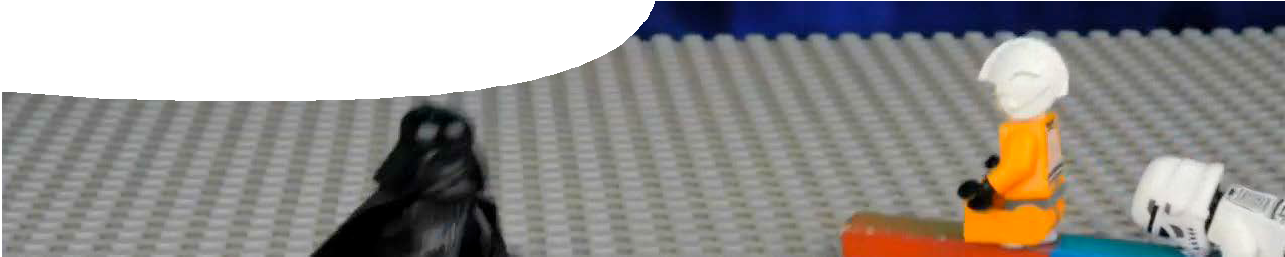 ComponentsPurposeThis resource is intended to Engage students’ interest in learning about forces and their effects on objects.Activity summaryOutcomesStudents understand that:forces may change the position or motion of an object;forces have strength (magnitude) and direction; andforces may act through contact with objects or at a distance.Teacher notesThis resource helps develop students’ understanding of Newton’s laws of motion. A summary of these laws is included in the background sheet, Newton explained.The ‘Lego-mation’ video, Use the force, is designed to engage students’ interest in forces and motion, and to elicit their prior knowledge and misconceptions about forces. It is recommended that students view the video all the way through, before examining it in detail to identify forces and their effects in some or all of the scenarios.The presentation, Thinking about forces, contains a series of still shots taken from the video to encourage class discussion. Teachers should decide which, and how many, scenarios to discuss. The following information is provided to assist with the discussion.Technical requirementsThe teachers guide requires Adobe Reader (version 5 or later), which is a free download from www.adobe. com. QuickTime version 7 or later is required to view the video. This is a free download from www.apple. com/quicktime. A high-quality MP4 version of the video with subtitles is also available on CD-ROM or download from the SPICE website.AcknowledgementsDesigned and developed by the Centre for Learning Technology, The University of Western Australia.Production team: Graham Baker, Alwyn Evans, Jenny Gull, Kate Vyvyan, Dan Hutton, Paul Ricketts and Michael Wheatley with thanks to Bob Fitzpatrick and Wendy Sanderson.SPICE resources and copyrightAll SPICE resources are available from the Centre for Learning Technology at The University of Western Australia (“UWA”). Selected SPICE resources are available through the websites of Australian State and Territory Education Authorities.Copyright of SPICE Resources belongs to The University of Western Australia unless otherwise indicated.Teachers and students at Australian and New Zealand schools are granted permission to reproduce, edit, recompile and include in derivative works the resources subject to conditions detailed at spice.wa.edu.au/usage.All questions involving copyright and use should be directed to SPICE at UWA.Web: spice.wa.edu.au Email: spice@uwa.edu.au Phone: (08) 6488 3917Centre for Learning Technology (M016) The University of Western Australia35 Stirling HighwayCrawley WA 6009Associated SPICE resourcesForces 1: Introduction to force may be used in conjunction with related SPICE resources to address the broader topic of forces and motion.NAMEDESCRIPTIONAUDIENCE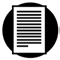 Introduction to forceteachers guideThis guide suggests teaching strategies to engage students’ interest in learning about forces and their effects on objects.teachers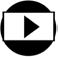 Use the forcevideoA ‘Lego-mation’ movie shows different forces in action.students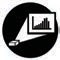 Thinking about forcespresentationQuestions about scenarios shown in the video promote class discussion about forces.students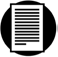 Newton explainedbackground sheetThis background sheet for teachers summarises Newton’s laws of motion and describes some common misconceptions held by students.teachersACTIVITYPOSSIBLE STRATEGYTeacher introduces the topic of forces and what they can do to objects, through questions such as:What forces can you name? (gravity, magnetism, friction …)What can forces do to objects? (change their position, speed or shape …)Do forces always have these effects on objects? (No – some forces don’t seem to have any effect on some objects)Teacher explains that students will investigate what forces can do to objects and why.whole classTeacher shows ‘Lego-mation’ video, Use the force.Students are asked to think about forces that are acting in each scenario included in the video.teacher and whole classTeacher-led discussion and summary of forces depicted in the video and their effects on objects. The presentation, Thinking about forces, contains questions to prompt discussion.whiteboard summaryTeacher asks students to call out what they want to know more about. Responses may include:How do forces affect the motion of objects?How do forces balance each other?Teacher uses these responses to select appropriate exploratory activities.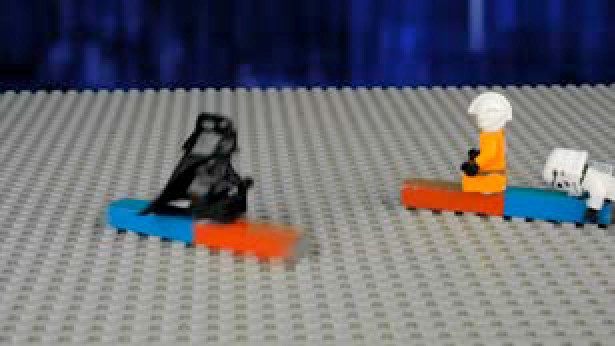 slide 2Scenario 1	Magnetic force 1Description	Luke’s magnet pushes Vader’s magnet away. Vader’s magnet slides and stops.Question	Why did Vader’s magnet move away from Luke’s?Answer	It moved away because Luke’s magnet repelled it. Magnetic force between like poles (N and N, or S and S) causes magnets to repel one another.Notes	Magnetism is a force that can act at a distance or through contact.Friction only acts between objects in contact.Question	Why did Vader’s magnet stop moving?Answer	Friction between the magnet and table stopped his magnet from sliding further.Notes	Vader’s magnet stopped sliding when the friction force balanced the magnetic force.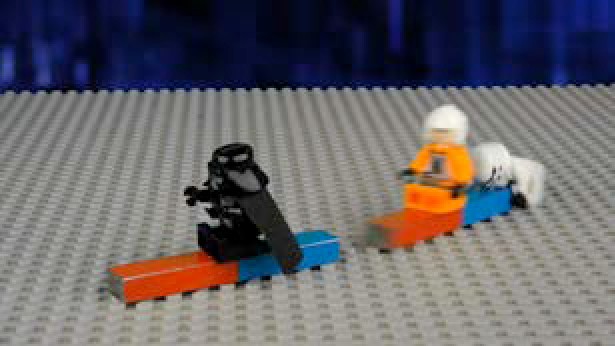 slide 3Scenario 2	Magnetic force 2Description	The stormtrooper pushes Luke’s magnet towards Vader’s. Vader’s magnet slides and sticks to Luke’s. Luke and Vader fall off.Question	What made the magnets slide towards each other?Answer	Magnetic force between opposite poles attracts the magnets to each other.Notes	When magnets are closer together, attraction is stronger. When magnetic force is greater than friction the magnets slide towards each other.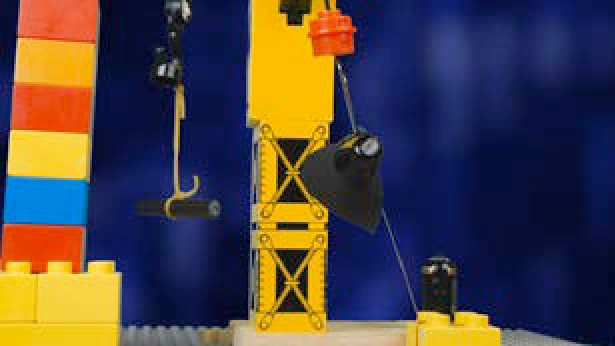 slide 4Scenario 3	Magnetic force 3Description	The stormtrooper hands Vader a paper clip, which is attached to the ground by a rope. Suddenly Vader is yanked upwards, suspended below a magnet hanging from a crane.Question	What is holding Vader and the paper clip up? Answer	Magnetic force holds Vader and the paperclip up. Question	What other forces are acting on Vader?Answer	Gravity and tension in the rope are acting on Vader, preventing him from reaching the magnet.Notes	Vader and the paper clip remain suspended below the magnet as long as the upward magnetic force balances the downward forces of gravity and tension.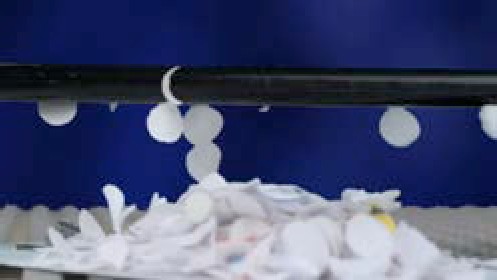 slide 5Scenario 4	Electrostatic forceDescription	The stormtrooper and Luke hold a charged rod close to a pile of paper. Small pieces of paper jump up and stick to the rod.Question	What forces are acting on the pieces of paper?Answer	Electrostatic force makes the paper move toward the rod. Gravity is acting on the pieces, pulling them back down.Notes	When the rod is rubbed it gains (or loses) electrons and becomes electrostatically charged. The charged rod attracts the pieces of paper. The electrostatic force is stronger than gravity, so the pieces of paper move toward the rod. Eventually, charges on paper and rod leak away and the electrostatic force decreases until it is weaker than gravity. At this point the pieces of paper fall to the floor.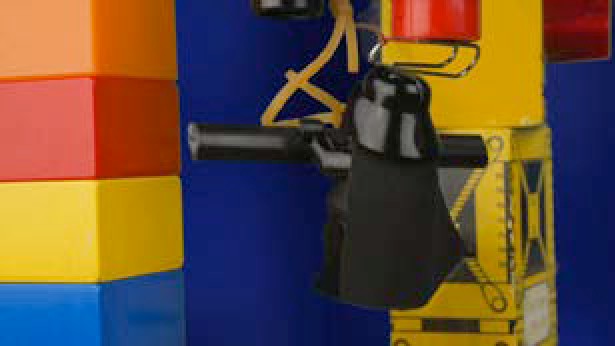 slide 6Scenario 5	Elastic forceDescription	Vader releases the paper clip and jumps onto a weight suspended by elastic. The elastic stretches; then contracts, flinging him off.Questions	What made the elastic stretch? What made it spring back?Answer	Gravity (Vader’s weight) made the elastic stretch. The more it stretches, the greater the tension in the elastic. Elastic force made the material return to its original length.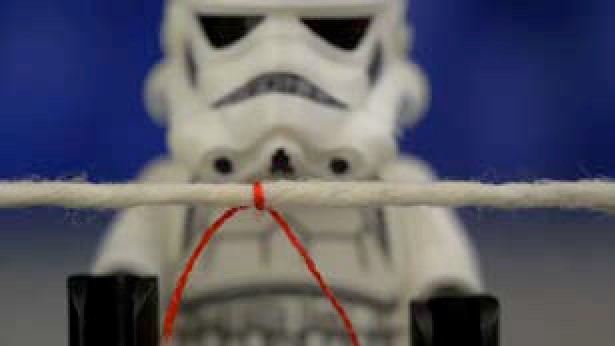 slide 7Scenario 6	Tension 1Description	Luke and Vader are engaged in a tug of war. The rope isn’t moving.Questions	What forces are acting in the tug of war? Why isn’t the rope moving?Answer	The forces are: tension in the rope; friction between Luke’s and Vader’s feet and the ground; gravity; and the ground’s supporting force.Notes	The rope isn’t moving because Luke and Vader are pulling in opposite directions with an equal amount of force. Forces are balanced.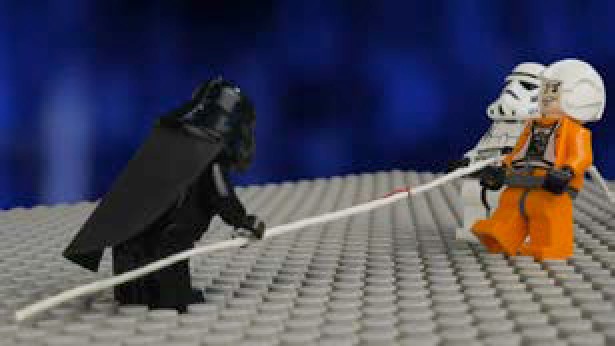 slide 8Scenario 7	Tension 2Description	The stormtrooper joins Luke at his end of the rope and together they pull Vader along.Question	What forces are acting when the rope starts moving?Answer	The forces are: tension in the rope; friction between Luke’s, Vader’s and the stormtrooper’s feet, and the ground; gravity; and the ground’s supporting force.Notes	Horizontal forces are no longer balanced. Luke and the stormtrooper exert more force than Vader, so they pull him along.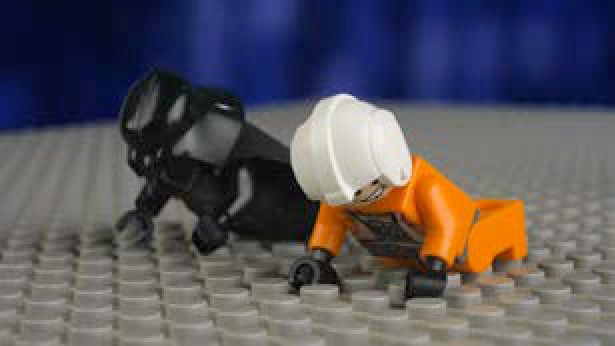 slide 9Scenario 8	Friction 1Description	Luke and Vader run and slide along the ground. Question	What made Luke and Vader stop sliding?Answer	Friction between their bodies and the ground stopped them sliding.Notes	Friction opposes motion. Because it is strong, they soon stop sliding. The vertical forces (gravity and the ground’s supporting force) have no effect on their motion.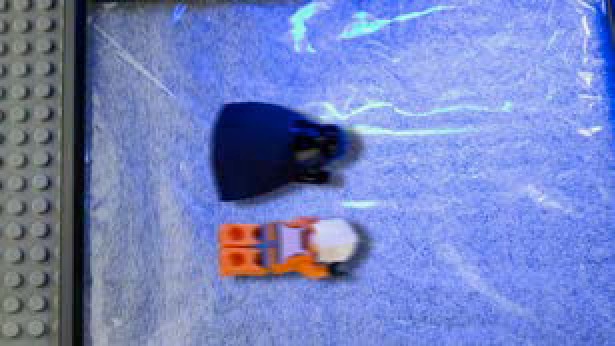 slide 10Scenario 9	Friction 2Description	Luke and Vader repeat their sliding competition, this time on ice.Question	What forces are acting on Luke and Vader when they’re sliding along the ice?Answer	When they’re sliding at constant speed the only forces acting on them are gravity (down) and the ice’s supporting force (up). Horizontal forces, air resistance and friction, are so small they can be ignored.Notes:	Vertical forces balance each other. If not, Luke and Vader would sink into the ice. There are no horizontal forces to make them go faster or slower, so they keep sliding at the same speed.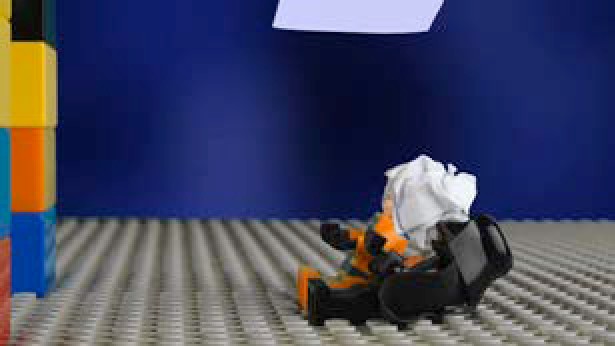 slide 11Scenario 10	Air resistanceDescription	The stormtrooper drops two pieces of paper at the same time: one flat; the other scrunched into a ball.Questions	What forces are acting on the pieces of paper as they fall? Why does the flat piece of paper fall slower?Answer	Forces acting on both pieces of paper as they fall are gravity (downwards) and air resistance (upwards).Air resistance depends on surface area. The flat sheet has a bigger surface area, which means there’s more air resistance, so it falls slower.Notes	If the experiment was repeated in a vacuum, both pieces of paper would fall at the same rate because of absence of air resistance.DESCRIPTIONLEARNING PURPOSEForces (overview)This learning pathway shows how a number of SPICE resources can be used to teach concepts of balanced forces, unbalanced forces and motion.Forces 1: Introduction to forceA video stimulates students’ interest in learning about forces and motion, and elicits prior knowledge and misconceptions.EngageForces 2: Investigating forcesPractical activities provide opportunities for students to explore effects of forces on the motion of objects, including those falling in Earth’s gravity.ExploreForces 3: Balanced and unbalanced forcesAn interactive learning object enables students to explain and predict effects of balanced and unbalanced forces on objects.ExplainForces 4: Forces in the human bodyStudents apply their understanding of forces and motion to new contexts, such as: forces in the human body or designing and testing the effectiveness of a safety capsule to protect passengers in motor vehicle collisions.Elaborate